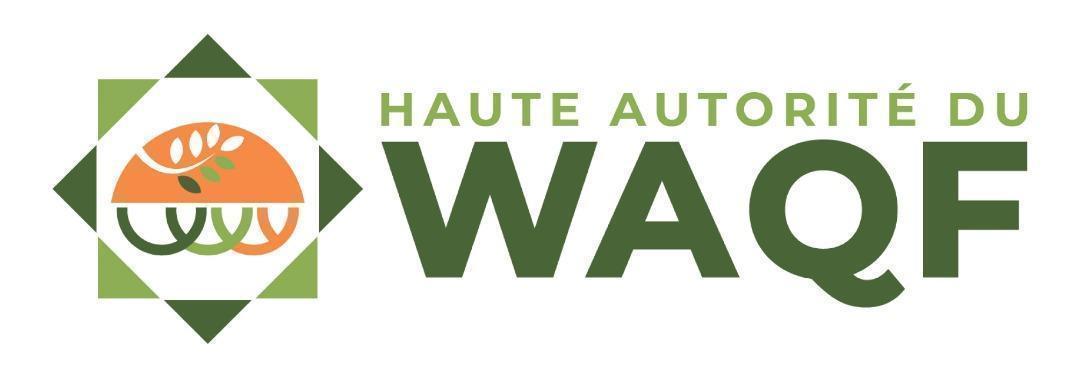 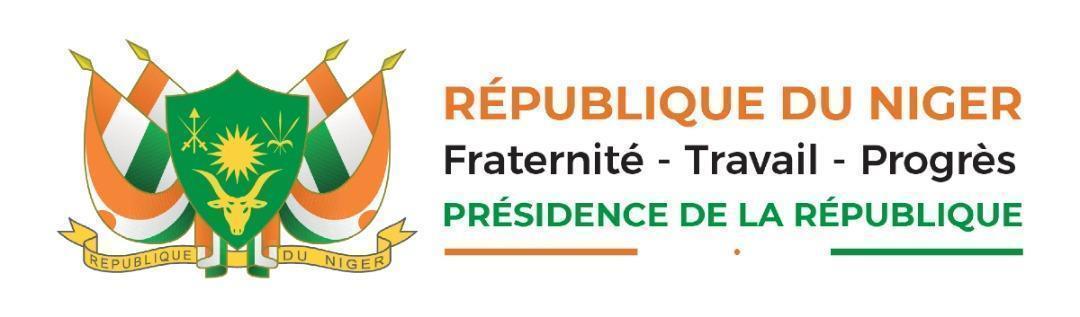 Avis d’Appel d’Offres Ouvert NationalAOON : N°001/2023/AON/MAT-ROUL/PRN/HAWAQFPour l’acquisition de matériels roulantsCet Avis d’Appel d’Offres Ouvert National fait suite au Plan Prévisionnel de Passation de Marchés N°001001/MF/DGCMP/OB/DASPPM du 30 novembre 2022 et publié dans Le Sahel Quotidien du 15/02/23 ;La Haute Autorité du Waqf, une institution rattachée à la Présidence de la République a l’intention d’utiliser une partie de ses fonds (Budget National) pour effectuer des paiements au titre du Marché N°001/2023/AON/MAT-ROUL/PRN/HAWAQF pour l’acquisition de matériels roulants (deux (2) véhicules) en lot unique ;La Haute Autorité du Waqf sollicite des offres fermées de la part de candidats éligibles et répondant aux qualifications requises (l’acquisition de matériels roulants) ;La passation du Marché sera conduite par Avis d’Appel d’Offres Ouvert National tel que défini dans le Code des Marchés publics aux articles 28, 29, 30 et 106, ainsi ouvert à tous les candidats éligibles.Les candidats intéressés peuvent obtenir un complément d’information et consulter gratuitement le dossier d’Appel d’Offres à la Haute Autorité du Waqf de 9 heures à 17 heures du lundi au jeudi et de 9 heures à 12 heures les vendredis ;Les candidats intéressés peuvent consulter ou retirer le dossier d’Appel d’offres complet à titre onéreux contre paiement d’une somme non remboursable de cent mille (100.000) FCFA à l’adresse mentionnée ci-après : Haute Autorité du Waqf, Koira Kano - Boulevard 888 Abdoul Aziz Bouteflika– Tel : 00227 –   20 37 10 24 – www.waqfniger.ne – Niamey Niger.Les offres présentées en un (1) original et trois (3) copies, conformément aux données particulières devront parvenir ou être remises à la Haute Autorité du Waqf, Koira Kano -Boulevard 888 Abdoul Aziz Bouteflika– Tel : 00227 –   20 37 10 24 – www.waqfniger.ne – Niamey Niger au plus tard le mercredi 19 juillet 2023 à dix (10) heures. Les offres déposées après la date et l’heure limites fixées pour la remise des offres ne seront pas acceptées.Les candidats resteront engagés par leur offre pendant une période de cent vingt (120) jours à compter de la date limite du dépôt des offres comme spécifié au point 18.1 des IC et auxLes offres seront ouvertes le même jour en présence des représentants des soumissionnaires qui souhaitent assister à l’ouverture des plis à dix (10) heures (30) minutes précises dans la salle de réunion de la HAWaqf.Par décision motivée, la Haute Autorité du Waqf se réserve le droit de ne donner aucune suite à tout ou partie du présent appel d’offres.                                         	                                                                                      Le Responsable Délégué des Marchés Publics